Honors Algebra II	                     				Name____________________________________Unit: 8Homework: 2 When the base in an exponential function is between 0 and 1, the function shows  ________________________?Tell whether the function shows growth or decay. a)                   b) The amount of freight transported by rail in the United States was about 580 billion ton-miles in 1960 and has been increasing at a rate of 2.32% per year since then.The amount of freight transported by rail in the United States was about 580 billion ton-miles in 1960 and has been increasing at a rate of 2.32% per year since then.a)  Write a function representing the amount of freight, in billions of ton-miles, transported annually (1960 = year 0).c)  In what year would you predict that the number of ton-miles would have exceeded or would exceed 1 trillion (1000 billion)?b)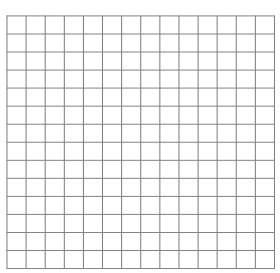 Radon-222 is a gas that escapes from rocks and soil. It can accumulate in buildings and can be dangerous for people who breathe it. Radon-222 decays to polonium and eventually to lead.Find the percent decrease in the amount of radon-222 each day.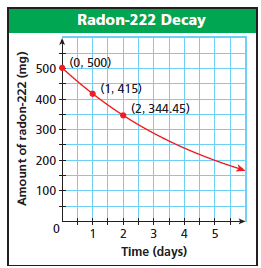 Write an exponential decay function for the amount of a 500 mg sample of radon-222 remaining after t days.How much of the radon-222 sample would remain after 14 days?How can the function  be rewritten so that the exponential term has a base of 4?For the function , by what percentage does p(x) change as x increases from 0 to 1?  Does this function model exponential growth or exponential decay?Colleen’s station wagon is depreciating at a rate of 9% per year. She paid $24,500 for it in 2002. What will the car be worth in 2008 to the nearest hundred dollars?Colleen’s station wagon is depreciating at a rate of 9% per year. She paid $24,500 for it in 2002. What will the car be worth in 2008 to the nearest hundred dollars?A parcel of land Jason bought in 2000 for $100,000 is appreciating in value at a rate of about 4% each year.Write a function to model the appreciation of the value of the land.Graph the function.In what year will the land double its value?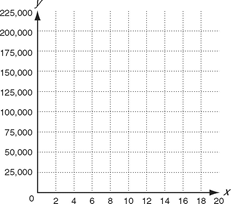 